«ӘКЕМ, АНАМ ЖӘНЕ МЕН» ЭСТАФЕТАЛЫҚ САЙЫС2022 – 2023 оқу жылының қараша айының 18-ші жұлдызында мектебімізде Отбасы – Мектеп жобасы аясында «Әкем, анам және мен» отбасылық Толағай эстафеталық сайысы өткізілді.Сайысқа: - №4 орта мектебінен Дуржановтар отбасы,                    - №21 ОМГ Оралбай отбасы,                    - №27 ОМГ Вахитовтар отбасы,                    - №39 ОМ Құмаровтар отбасы қатысты. Сайыстың мақсаты: • Салауатты өмір салтын насихаттау;                                        • Ата – ана мен мектеп арасындағы қарым – қатынасты нығайту;                                       • Оқушыларды зиянды әдеттерден аулақ болуға үйрету. Сайыстың өткізілу шарттары: • Таныстыру (команда аты, ұраны, төсбелгісі)                                                          • Эстафеталық таяқшамен жүгіру                                                          • «Құралайды көзге атқан» мергендер сайысы                                                         • Үй тапсырмасы (өз өнерін көрсету)                                                         • «Ақылды КЕНГУРУ» математикалық эстафета                                                          • Қос аяқ жарысы                                                          • «Үңгірден өтіп көр» туннельден өту                                                          • Командалық сайыс (арқан тартыс) Сайыс қорытындысы бойынша : І орын №39 ОМ Кумаровтар отбасы                                                              ІІ орын №21 ОМГ Оралбай отбасы                                                            ІІІ орын иеленіп №4 орта мектебінен Дуржановтар отбасы                                                                                       Алғыс хат №27 ОМГ Вахитовтар отбасы марапатталды.Сайысқа қатысушы отбасыларға АЛҒЫС білдіреміз!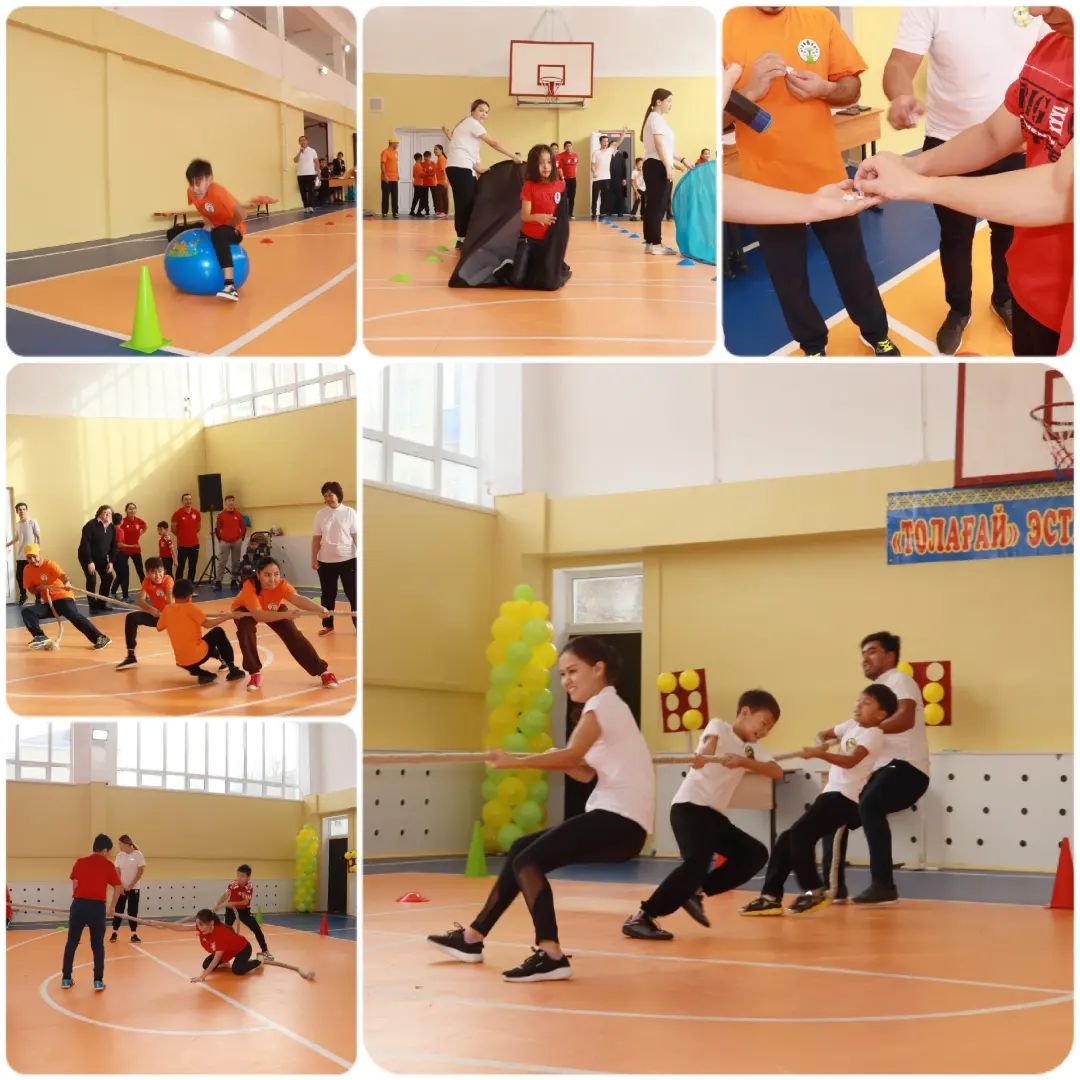 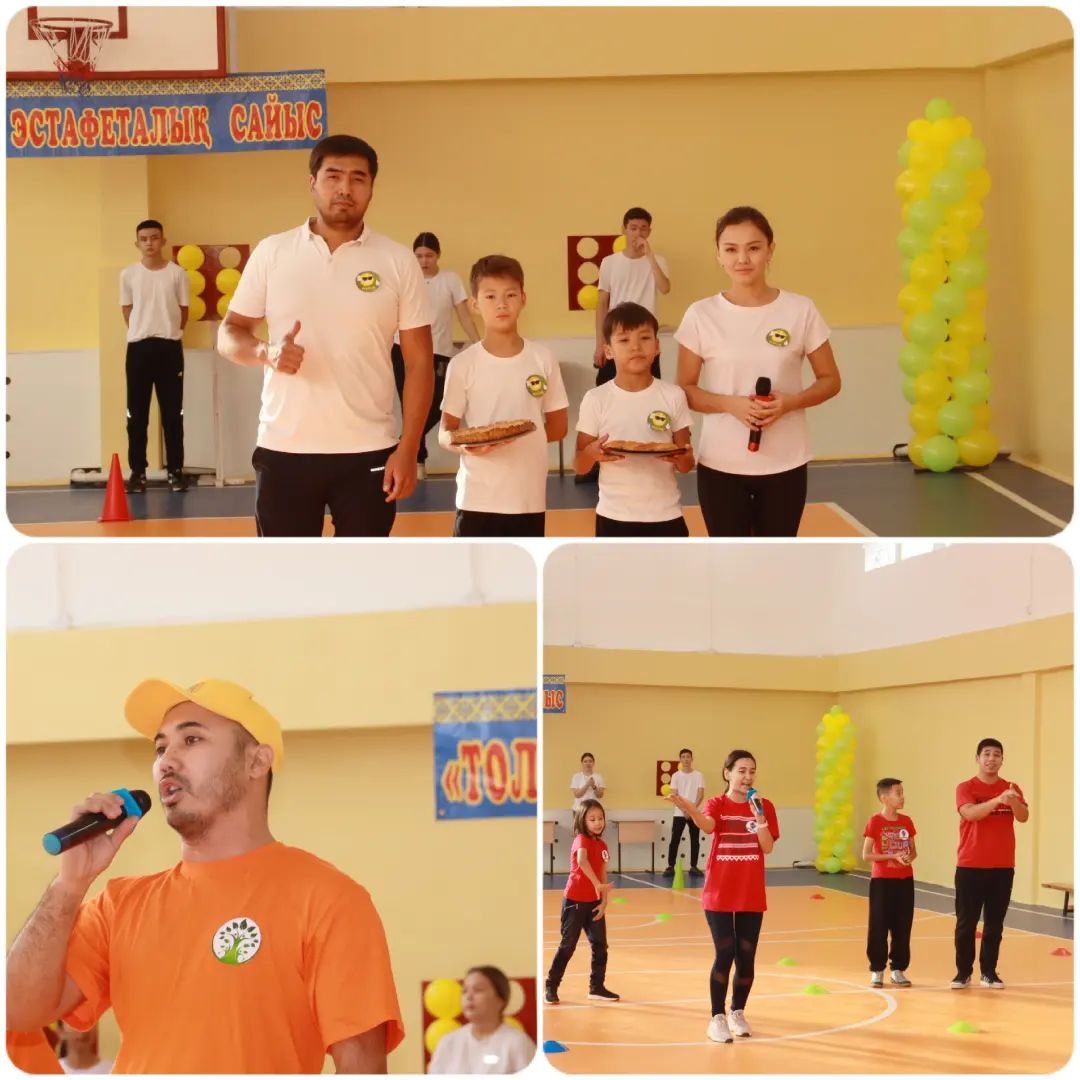 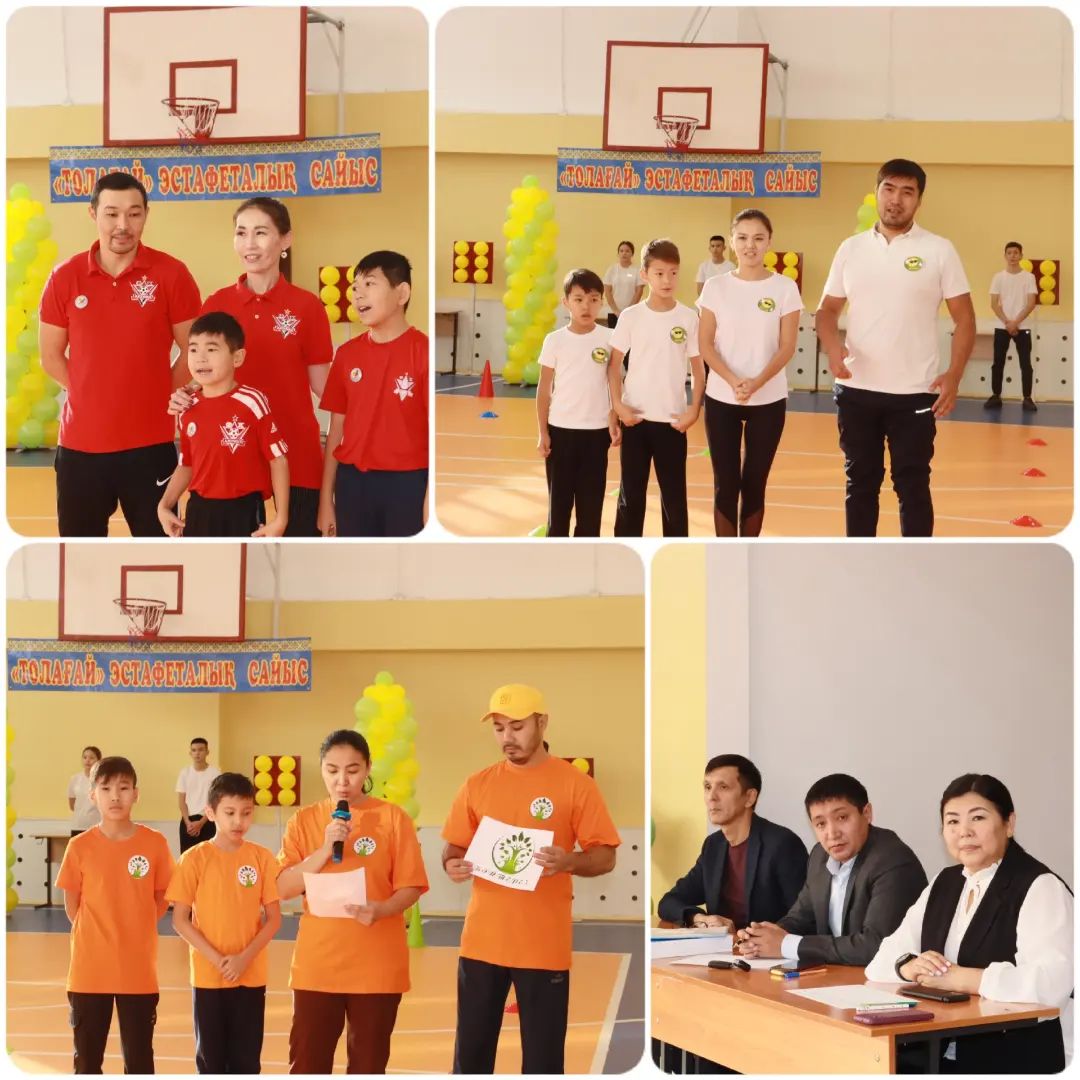 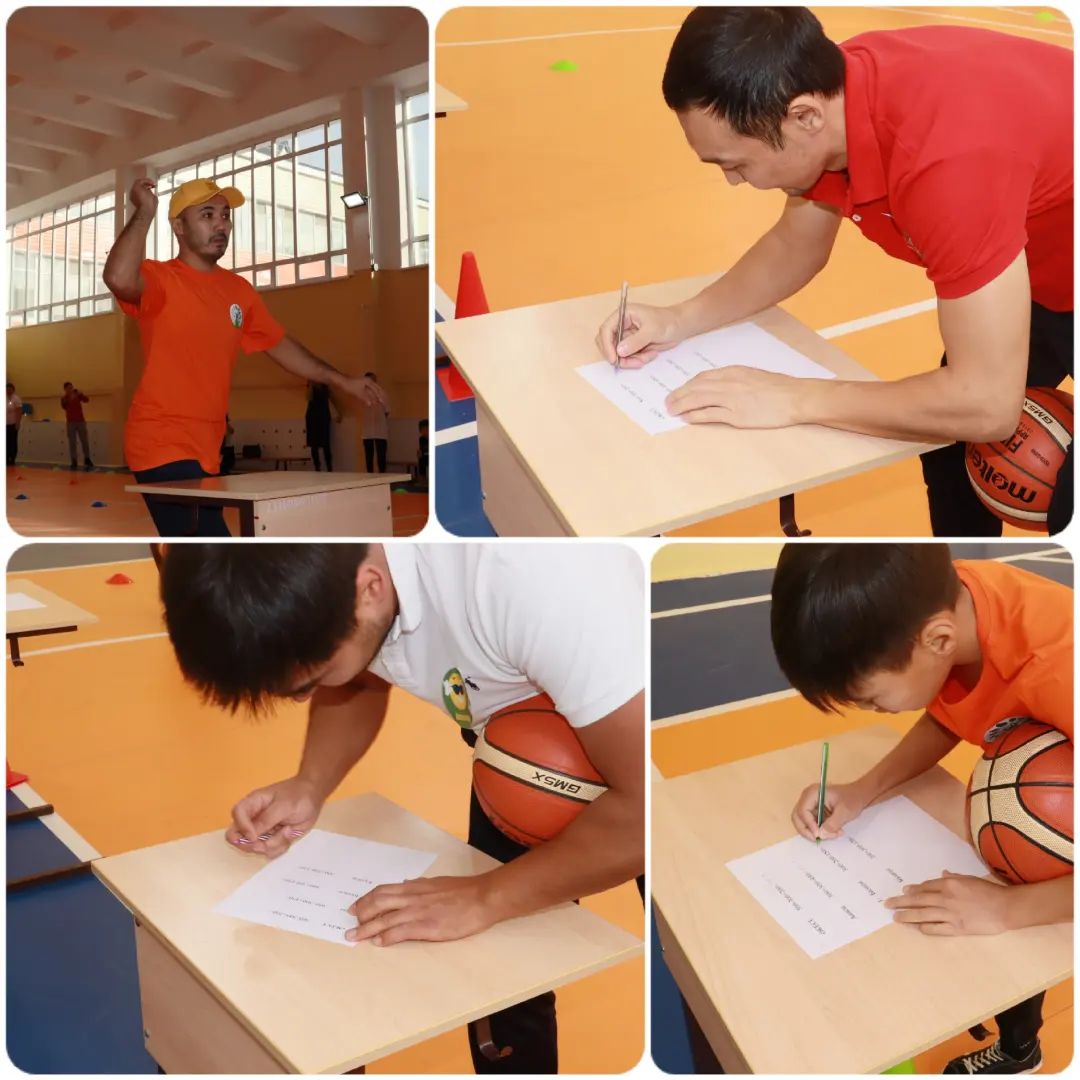 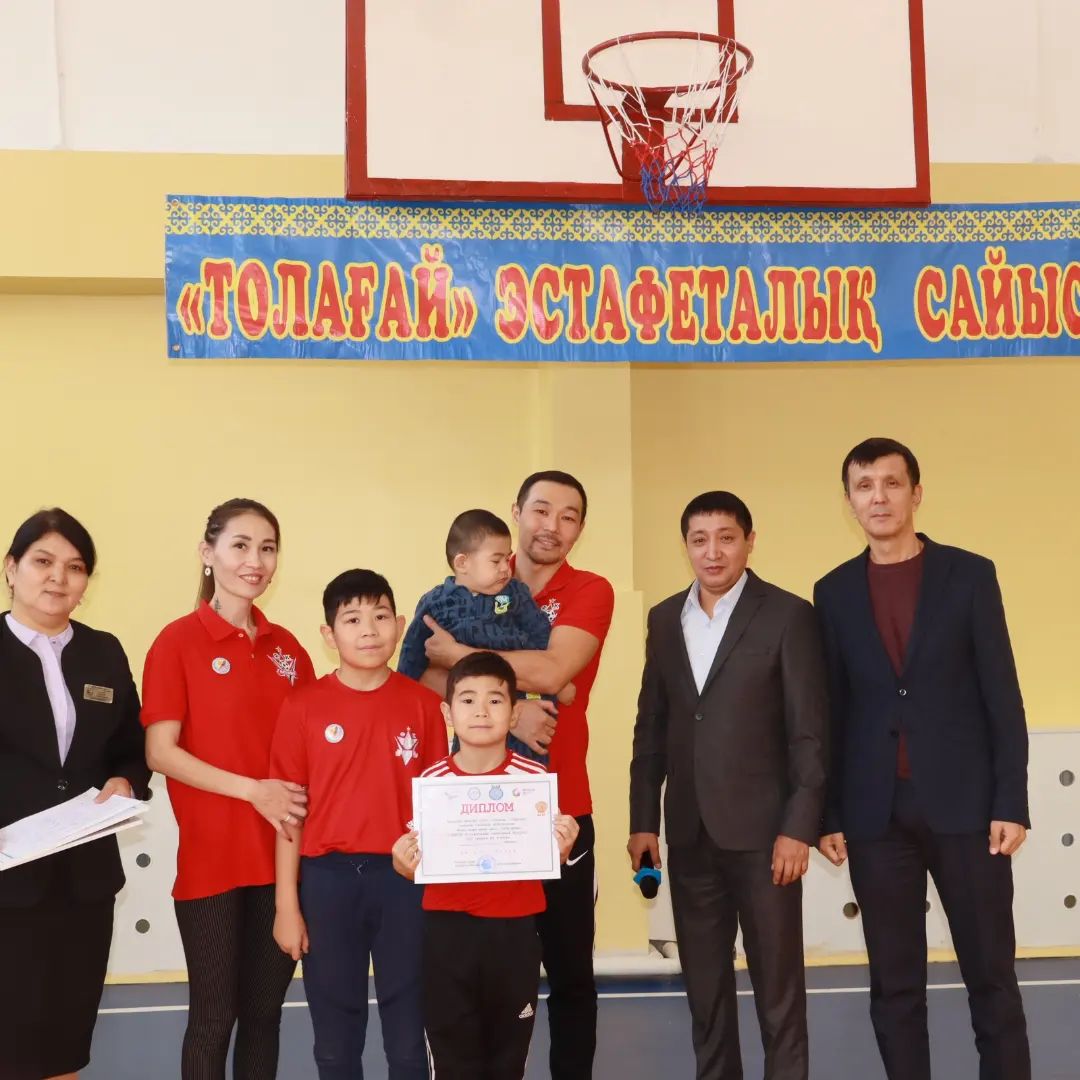 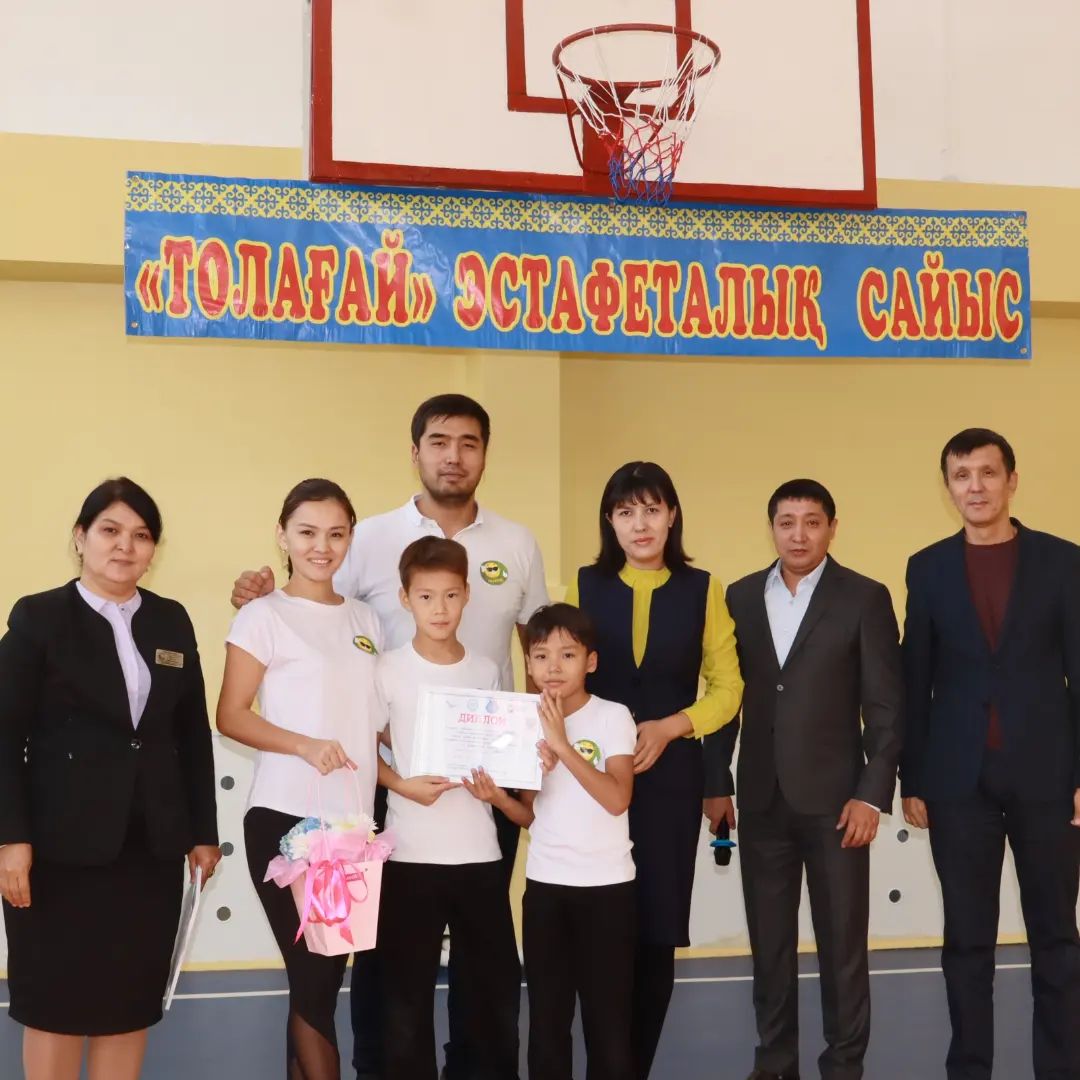 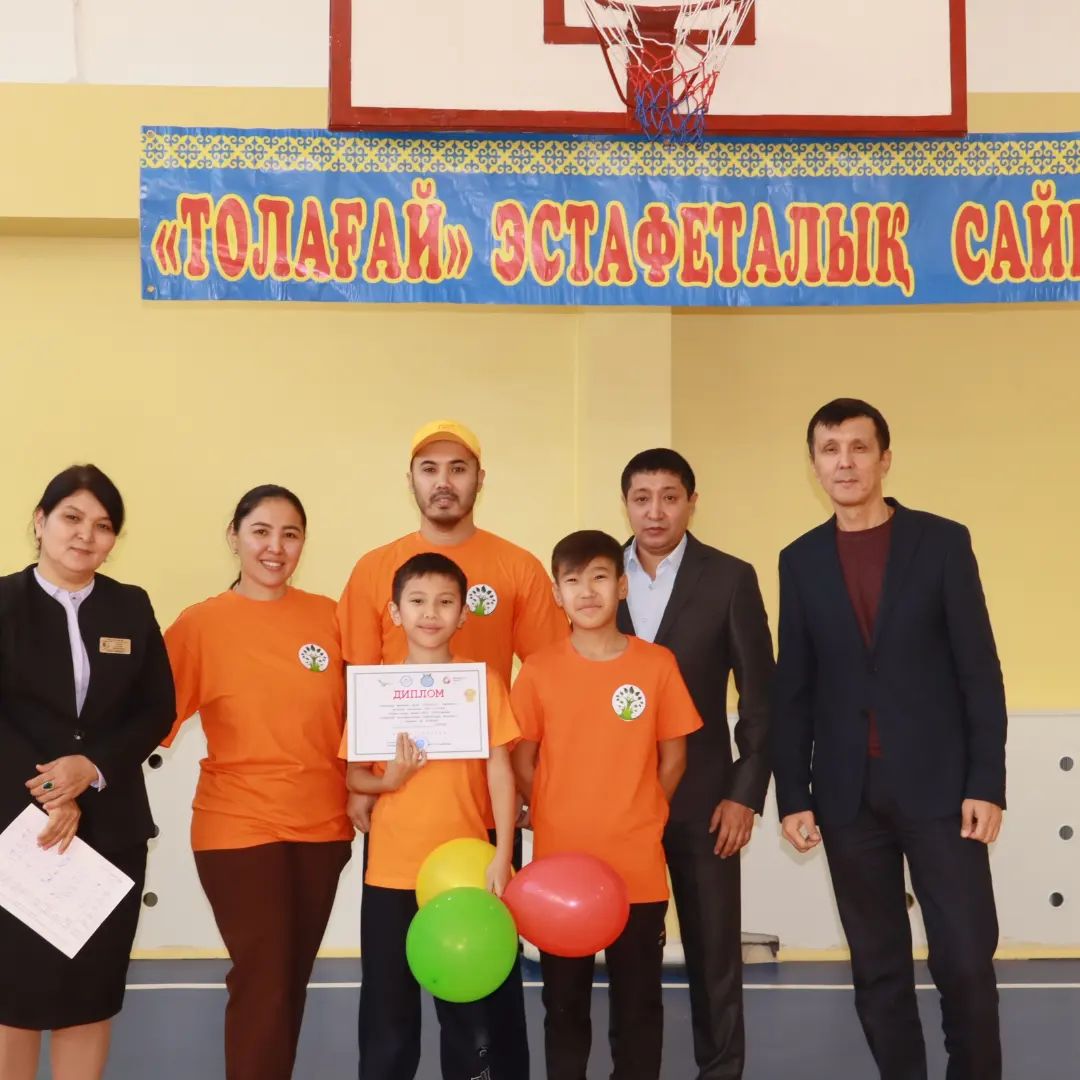 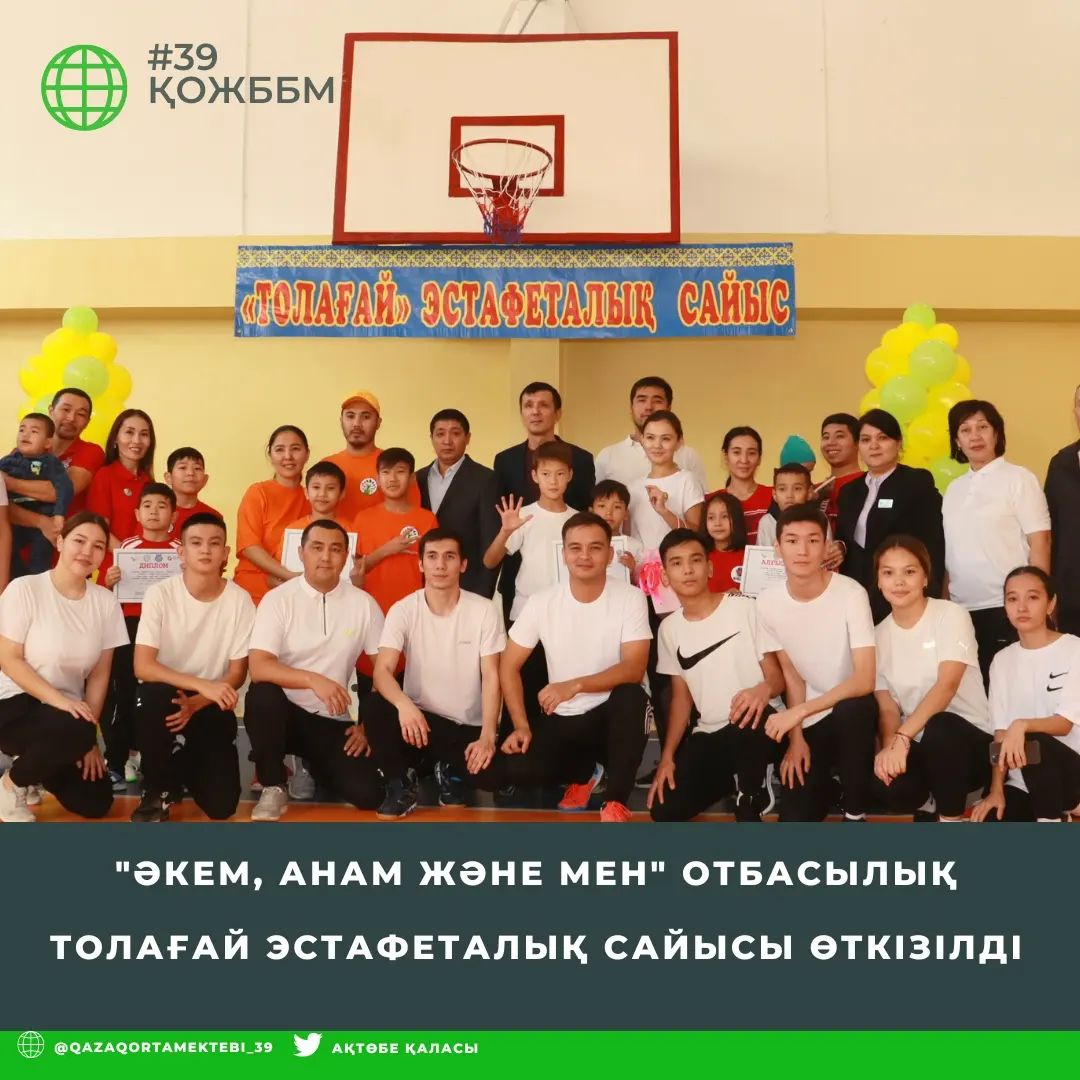 